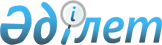 О безопасности машин и оборудованияЗакон Республики Казахстан от 21 июля 2007 года N 305.Оглавление
      Настоящий Закон регулирует общественные отношения по определению, установлению, применению и исполнению требований к машинам и оборудованию, процессам их жизненного цикла и устанавливает правовые основы обеспечения безопасности для гарантирования защиты жизни, здоровья человека и окружающей среды. Глава 1. ОБЩИЕ ПОЛОЖЕНИЯСтатья 1. Основные понятия, используемые в настоящем Законе
      1. В настоящем Законе используются следующие основные понятия: 
      1) дата изготовления - дата окончания процесса производства машин и оборудования; 
      2) оборудование - техническое устройство, устанавливаемое на машину и необходимое для выполнения основных и (или) дополнительных функций машин, а также для объединения их в единый комплекс; 
      3) недопустимый риск - риск, превышающий уровень безопасности машин и оборудования для жизни и здоровья человека, окружающей среды, установленный законодательством Республики Казахстан; 
      4) допустимый уровень риска - уровень безопасности машин и оборудования, установленный техническими регламентами и проектной документацией;
      5) опасная зона - зона внутри машины или вокруг нее, в которой человек подвергается риску причинения вреда жизни или здоровью;
      6) опасные машины и оборудование - машины и оборудование, представляющие опасность для жизни и здоровья человека, окружающей среды и признанные не соответствующими требованиям безопасности, установленным настоящим Законом и техническими регламентами;
      7) машина - техническое устройство или совокупность устройств, предназначенные для преобразования энергии, материалов и информации, состоящие из взаимосвязанных компонентов, хотя бы один из которых может двигаться;
      8) проектант машины и (или) оборудования (далее - проектант) - физическое или юридическое лицо, разрабатывающее проектную документацию и инструкцию по эксплуатации машин и (или) оборудования;
      9) жизненный цикл машин и оборудования - процессы проектирования, производства, эксплуатации (в том числе ремонт, техническое и сервисное обслуживание), хранения, транспортировки, реализации, уничтожения и утилизации; 
      10) безопасность машин и оборудования - отсутствие недопустимого риска, связанного с причинением вреда жизни, здоровью человека и окружающей среде; 
      11) субъекты, ответственные за безопасность машин и оборудования, - проектант, производитель, уполномоченный представитель, импортер, персонал (операторы), пользователь машин и оборудования; 
      12) подтверждение соответствия машин и оборудования – процедура, результатом которой является документальное удостоверение соответствия (в виде декларации о соответствии или сертификата соответствия) машин и (или) оборудования требованиям, установленным техническими регламентами, документами по стандартизации или условиями договоров;
      13) декларация о соответствии машин и оборудования - документ, которым производитель удостоверяет соответствие выпускаемых в обращение машин и (или) оборудования установленным требованиям; 
      14) производитель - физическое или юридическое лицо, которое производит машины и (или) оборудование; 
      15) пользователь - физическое или юридическое лицо, осуществляющее эксплуатацию машины и (или) оборудования; 
      16) персонал (операторы) - лица, занятые в запуске, эксплуатации, наладке, текущем обслуживании, чистке, ремонте, хранении или транспортировке машин и оборудования; 
      17) знак соответствия - обозначение, служащее для информирования покупателей о прохождении машинами и (или) оборудованием процедуры подтверждения соответствия; 
      18) уполномоченный орган - государственный орган, осуществляющий в соответствии с отраслевой направленностью в пределах предоставленных полномочий руководство и координацию деятельности иных государственных органов, обеспечивающих безопасность машин и оборудования; 
      19) уполномоченный представитель - физическое или юридическое лицо, имеющее письменные полномочия от производителя, разрешающие ведение (осуществление) торговли от его имени; 
      20) предельное состояние - состояние машин и оборудования, при котором их дальнейшая эксплуатация либо восстановление их работоспособного состояния невозможны или нецелесообразны; 
      21) отказ - событие, заключающееся в нарушении работоспособного состояния машин и оборудования. 
      2. Понятия законодательства Республики Казахстан в области безопасности машин и оборудования, не указанные в настоящей статье, используются в значениях, определяемых в соответствующих статьях настоящего Закона. 
      Сноска. Статья 1 с изменением, внесенным Законом РК от 05.10.2018 № 184-VI (вводится в действие по истечении шести месяцев после дня его первого официального опубликования).

Статья 2. Законодательство Республики Казахстан в области безопасности машин и оборудования 
      1. Законодательство Республики Казахстан в области безопасности машин и оборудования основывается на Конституции Республики Казахстан, состоит из настоящего Закона и иных нормативных правовых актов Республики Казахстан. 
      2. Если международным договором, ратифицированным Республикой Казахстан, установлены иные правила, чем те, которые содержатся в настоящем Законе, то применяются правила международного договора. Статья 3. Сфера применения настоящего Закона
      1. Настоящий Закон действует на территории Республики Казахстан и распространяется на машины и оборудование, производимые в Республике Казахстан и ввозимые на территорию Республики Казахстан, а также процессы их жизненного цикла. 
      2. Действие настоящего Закона не распространяется на машины и оборудование, требования к которым установлены иными законами Республики Казахстан. 
      3. Машины и оборудование, не соответствующие требованиям безопасности, установленным настоящим Законом и техническими регламентами, не допускаются к процессам производства, реализации, хранения, транспортировки, эксплуатации (в том числе ремонту, 
      техническому и сервисному обслуживанию). 
      4. Запрещается продажа машин и оборудования на территории Республики Казахстан, не соответствующих требованиям настоящего Закона, технических регламентов, предназначенных для показа на выставках и демонстрациях. 
      В ходе таких демонстраций и выставок должны быть приняты необходимые меры для защиты жизни, здоровья людей и окружающей среды.Статья 4. Государственная система органов, обеспечивающих безопасность машин и оборудования
      1. Единую государственную систему органов, обеспечивающих безопасность машин и оборудования, составляют: 
      1) Правительство Республики Казахстан; 
      2) уполномоченный орган в области индустрии; 
      3) уполномоченный орган в области промышленной безопасности;
      4) уполномоченный орган в области сельского хозяйства; 
      5) уполномоченный орган в области энергетики и минеральных ресурсов;
      6) уполномоченный орган в области транспорта и коммуникаций. 
      7) уполномоченный орган в области регулирования торговой деятельности.
      2. Уполномоченные органы, указанные в подпунктах 2) – 7) пункта 1 настоящей статьи, осуществляют государственное регулирование в сфере безопасности машин и оборудования в соответствии с отраслевой направленностью. 
      Сноска. Статья 4 с изменениями, внесенными законами РК от 11.04.2014 № 189-V (вводится в действие по истечении десяти календарных дней после дня его первого официального опубликования); от 29.09.2014 № 239-V (вводится в действие по истечении десяти календарных дней после дня его первого официального опубликования); от 27.12.2021 № 87-VII (вводится в действие по истечении десяти календарных дней после дня его первого официального опубликования).

Статья 5. Компетенция Правительства Республики Казахстан
      Сноска. Статья 5 исключена Законом РК от 19.04.2023 № 223-VII (вводится в действие по истечении десяти календарных дней после дня его первого официального опубликования).Статья 6. Компетенция уполномоченных органов, обеспечивающих безопасность машин и оборудования
      К компетенции уполномоченных органов, обеспечивающих безопасность машин и оборудования, относятся: 
      1) формирование и реализация государственной политики в области безопасности машин и оборудования;
      2) исключен Законом РК от 24.11.2021 № 75-VII (вводится в действие по истечении десяти календарных дней после дня его первого официального опубликования).


      3) представление Республики Казахстан в международных и региональных организациях по подтверждению соответствия и обеспечению безопасности машин и оборудования; 
      3-1) межотраслевая координация деятельности государственных органов, обеспечивающих безопасность машин и оборудования;
      4) исключен Законом РК от 24.05.2018 № 156-VI (вводится в действие по истечении десяти календарных дней после дня его первого официального опубликования);


      5) разработка, утверждение или согласование нормативных правовых актов в области безопасности машин и оборудования; 
      6) осуществление мониторинга потребительского рынка в целях выявления машин и оборудования, не соответствующих требованиям настоящего Закона и технических регламентов в области безопасности машин и оборудования, и выработки мер по недопущению их реализации; 
      7) выдача предписания о приостановлении производства, реализации и обращении на рынке машин и оборудования, не соответствующих требованиям безопасности, установленным настоящим Законом и техническими регламентами, за исключением рынка сельскохозяйственных машин и оборудования, предписание о приостановлении производства, реализации и обращении на котором выдается местными исполнительными органами;
      8) исключен Законом РК от 29.12.2014 № 269-V (вводится в действие с 01.01.2015);
      9) осуществление иных полномочий, предусмотренных настоящим Законом, иными законами Республики Казахстан, актами Президента Республики Казахстан и Правительства Республики Казахстан.
      Сноска. Статья 6 с изменениями, внесенными законами РК от 17.07.2009 N 188 (порядок введения в действие см. ст. 2); от 19.03.2010 № 258-IV; от 06.01.2011 № 378-IV (вводится в действие по истечении десяти календарных дней после его первого официального опубликования); от 05.07.2011 № 452-IV (вводится в действие с 13.10.2011); от 10.07.2012 № 36-V(вводится в действие по истечении десяти календарных дней после его первого официального опубликования); от 29.09.2014 № 239-V(вводится в действие по истечении десяти календарных дней после дня его первого официального опубликования); от 29.12.2014 № 269-V (вводится в действие с 01.01.2015); от 24.05.2018 № 156-VI (вводится в действие по истечении десяти календарных дней после дня его первого официального опубликования); от 24.11.2021 № 75-VII (вводится в действие по истечении десяти календарных дней после дня его первого официального опубликования); от 19.04.2023 № 223-VII (вводится в действие по истечении десяти календарных дней после дня его первого официального опубликования).

Статья 7. Права и обязанности субъектов, ответственных за безопасность машин и оборудования
      1. Субъекты, ответственные за безопасность машин и оборудования, имеют право: 
      1) своевременно получать достоверную информацию о соответствии машин и оборудования требованиям безопасности, установленным настоящим Законом и техническими регламентами;
      2) обращаться в уполномоченные органы с заявлением о несоответствии машин и оборудования требованиям безопасности, установленным настоящим Законом и техническими регламентами.
      2. Наряду с правами, предусмотренными пунктом 1 настоящей статьи, производитель вправе: 
      1) участвовать в разработке нормативных правовых актов в соответствии с законодательством Республики Казахстан; 
      2) разрабатывать и утверждать стандарты организации, соответствующие обязательным требованиям законодательства Республики Казахстан в области безопасности машин и оборудования; 
      3) разрабатывать программы производственного контроля за безопасностью машин и оборудования; 
      4) внедрять системы менеджмента качества и безопасности машин и оборудования; 
      5) восстанавливать (ремонтировать) или существенно изменять (модернизировать), распространять машины и (или) оборудование. 
      3. Субъекты, ответственные за безопасность машин и оборудования, обязаны: 
      1) соблюдать требования законодательства Республики Казахстан в области безопасности машин и оборудования; 
      2) сотрудничать с уполномоченными органами по вопросам предотвращения или уменьшения рисков, связанных с машинами и оборудованием. 
      4. Наряду с обязанностями, предусмотренными пунктом 3 настоящей статьи, производитель обязан: 
      1) представлять документы, удостоверяющие безопасность машин и оборудования пользователям, а также в уполномоченные органы, обеспечивающие безопасность машин и оборудования, по их требованию; 
      2) обеспечить машины и оборудование инструкцией по эксплуатации и другой информацией на государственном и русском языках, соответствующими требованиям Закона Республики Казахстан "О языках в Республике Казахстан", которые необходимы для оценки пользователем возможных рисков и принятия им соответствующих мер безопасности; 
      3) обеспечивать контроль безопасности машин и оборудования в процессах проектирования, производства, хранения и транспортировки, а также в случаях ремонта, технического и сервисного обслуживания, модернизации и распространения, в которых он участвует; 
      4) осуществлять проверку жалоб пользователей о несоответствии машин и оборудования требованиям безопасности, установленным настоящим Законом; 
      5) немедленно прекратить процессы производства машин и оборудования в случае, если допущено нарушение, приведшее к приобретению ими опасных свойств, обеспечить их отзыв от покупателей (пользователей) и проведение экспертизы, после чего принять меры по 
      устранению нарушения или при необходимости организовать их утилизацию или уничтожение; 
      6) обеспечивать возможность идентификации опасности машин и оборудования на стадии их реализации, хранения, уничтожения и утилизации; 
      7) обеспечить своевременное и эффективное предупреждение пользователя, а также принятие необходимых мероприятий вплоть до отзыва машин и оборудования в случае установления их несоответствия требованиям безопасности, установленным настоящим Законом и 
      техническими регламентами. 
      5. Наряду с обязанностями, предусмотренными пунктом 3 настоящей статьи, уполномоченный представитель обязан: 
      1) представлять документы, удостоверяющие безопасность машин и оборудования пользователям, а также в уполномоченные органы, обеспечивающие безопасность машин и оборудования, по их требованию; 
      2) осуществлять проверку жалоб пользователей о несоответствии машин и оборудования требованиям безопасности, установленным настоящим Законом; 
      3) обеспечивать контроль безопасности машин и оборудования в процессе их реализации, хранения и транспортировки; 
      4) обеспечивать возможность идентификации опасности машин и оборудования на стадии их реализации, хранения, транспортировки; 
      5) обеспечить своевременное и эффективное предупреждение пользователя, а также принятие необходимых мероприятий вплоть до отзыва машин и оборудования в случае установления их несоответствия требованиям безопасности, установленным настоящим Законом и 
      техническими регламентами, и представляющих опасность для жизни и здоровья людей, окружающей среды. 
      6. Наряду с обязанностями, предусмотренными пунктом 3 настоящей статьи, импортер обязан: 
      1) осуществлять проверку жалоб пользователей о несоответствии машин и оборудования требованиям безопасности, установленным настоящим Законом; 
      2) обеспечивать контроль безопасности машин и оборудования в процессе их реализации, хранения и транспортировки; 
      3) обеспечивать возможность идентификации опасности машин и оборудования на стадии их реализации, хранения, транспортировки; 
      4) обеспечить своевременное и эффективное предупреждение пользователя, а также принятие необходимых мероприятий вплоть до отзыва машин и оборудования в случае установления их несоответствия требованиям безопасности, установленным настоящим Законом и 
      техническими регламентами, и представляющих опасность для жизни и здоровья людей, окружающей среды. 
      7. Наряду с обязанностями, предусмотренными пунктом 3 настоящей статьи, персонал (операторы) обязан: 
      1) безотлагательно информировать уполномоченные органы о нарушениях требований безопасности, установленных настоящим Законом и техническими регламентами, выпущенных в обращение машин и оборудования, приведших к приобретению ими опасных свойств в 
      процессе эксплуатации, транспортировки, хранения, уничтожения и утилизации, и о принятых им мерах; 
      2) обеспечивать контроль безопасности машин и оборудования в процессе их эксплуатации, уничтожения и утилизации. 
      8. Наряду с обязанностями, предусмотренными пунктом 3 настоящей статьи, пользователь обязан: 
      1) безотлагательно информировать уполномоченные органы о нарушениях требований безопасности, установленных настоящим Законом и техническими регламентами, выпущенных в обращение машин и оборудования, приведших к приобретению ими опасных свойств в процессе эксплуатации, транспортировки, хранения, уничтожения и утилизации, и о принятых им мерах; 
      2) обеспечивать контроль безопасности машин и оборудования в процессе их реализации, хранения, транспортировки, уничтожения и утилизации. 
      Сноска. Статья 7 с изменением, внесенным Законом РК от 29.12.2021 № 94-VII (вводится в действие по истечении десяти календарных дней после дня его первого официального опубликования).

 Статья 8. Государственный контроль и надзор в области безопасности машин и оборудования
      1. Государственный контроль и надзор в области безопасности машин и оборудования осуществляются уполномоченными органами в порядке и пределах их компетенции, установленных законодательством Республики Казахстан.
      2. Государственный контроль в области безопасности машин и оборудования осуществляется в форме внеплановой проверки и профилактического контроля в соответствии с Предпринимательским кодексом Республики Казахстан.
      Государственный надзор в области безопасности машин и оборудования осуществляется в соответствии с законодательством Республики Казахстан.
      Сноска. Статья 8 в редакции Закона РК от 24.05.2018 № 156-VI (вводится в действие по истечении десяти календарных дней после дня его первого официального опубликования); от 06.04.2024 № 71-VIII (вводится в действие по истечении шестидесяти календарных дней после дня его первого официального опубликования).

 Глава 2. ТРЕБОВАНИЯ БЕЗОПАСНОСТИ МАШИН И ОБОРУДОВАНИЯСтатья 9. Общие требования по обеспечению безопасности машин и оборудования
      1. Машины и оборудование, на которые распространяются действие настоящего Закона, должны соответствовать требованиям, обеспечивающим безопасность жизни, здоровья человека и охрану окружающей среды, установленным настоящим Законом и техническими регламентами. 
      2. В случаях, когда машины и оборудование подпадают под действие нескольких технических регламентов, для таких машин и оборудования необходимо выполнение требований всех технических регламентов, под действие которых они подпадают. 
      3. Безопасность машин и оборудования обеспечивается посредством: 
      1) соблюдения требований законодательства Республики Казахстан в области безопасности машин и оборудования; 
      2) подтверждения соответствия машин и оборудования требованиям законодательства Республики Казахстан в области безопасности машин и оборудования; 
      3) применения мер государственного регулирования в области безопасности машин и оборудования. 
      4. На всех стадиях жизненного цикла машин и оборудования должна быть обеспечена возможность контроля выполнения всех требований безопасности, установленных настоящим Законом и техническими регламентами. 
      5. Если для обеспечения безопасности на каждой стадии жизненного цикла машин и оборудования требуется проведение комплекса испытаний, то они должны быть проведены в полном объеме с выполнением всех требований проектной документации. 
      6. Отклонения от условий безопасного использования машин и оборудования, предусмотренных проектной документацией, на всех стадиях жизненного цикла машин и оборудования не должны быть выше допустимого уровня риска. 
      7. Дальнейшее использование модернизированных машин и оборудования по назначению возможно только по результатам экспертизы, подтверждающей соответствие машин и оборудования требованиям законодательства Республики Казахстан в области безопасности машин и оборудования, с получением заключения соответствующих государственных органов, обеспечивающих безопасность машин и оборудования. Статья 10. Требования безопасности машин и оборудования при проектировании 
      1. При проектировании машин и оборудования необходимо обеспечить соответствие проекта машин и (или) оборудования требованиям настоящего Закона и технических регламентов. 
      2. При проектировании машин и оборудования проектантом должны быть идентифицированы все возможные опасности на всех стадиях жизненного цикла, в том числе при нормальной эксплуатации, чрезвычайных ситуациях (отказах и внешних воздействиях), предполагаемых ошибках персонала. 
      3. Для всех идентифицированных опасностей должны быть оценены риски расчетным, экспериментальным и экспертным методами. 
      4. С учетом проведенной оценки рисков для каждого вида машин и оборудования при проектировании должен быть определен весь комплекс мер для ликвидации или уменьшения (снижения) риска до допустимого (приемлемого) уровня на всех стадиях жизненного цикла машин и оборудования. 
      5. При невозможности снижения риска ниже допустимого уровня проектант обязан в инструкции по эксплуатации предусмотреть систему мер, обеспечивающих безопасность жизни и здоровья человека и окружающей среды. 
      6. При проектировании машин и оборудования должна быть разработана проектная документация и проведена ее экологическая экспертиза. 
      7. Проектная документация включает техническое описание проекта, детальные чертежи машин и оборудования, механизмов управления, эксплуатационные характеристики машин и оборудования, инструкцию по эксплуатации. Статья 11. Требования безопасности машин и оборудования при производстве 
      1. При производстве необходимо обеспечить соответствие процесса изготовления машин и оборудования требованиям проектной документации, настоящего Закона и технических регламентов. 
      2. При производстве машин и оборудования производитель обязан выполнить весь комплекс мер по обеспечению безопасности и охране окружающей среды, определенный проектной документацией. 
      3. При производстве должна быть обеспечена возможность контроля выполнения всех технологических операций, от которых зависит безопасность. 
      4. При производстве машин и оборудования должны быть разработаны инструкции по эксплуатации. 
      Инструкция по эксплуатации должна включать: 
      1) указания по монтажу, сборке, наладке или регулировке; 
      2) указания по штатному использованию машины или оборудования и мерам по обеспечению безопасности, которые необходимо соблюдать при эксплуатации (включая ввод в эксплуатацию, использование по прямому назначению, техническое обслуживание, все виды ремонта и технических освидетельствований, средства защиты, направленные на 
      уменьшение интенсивности и локализацию вредных производственных факторов, транспортировку и условия хранения); 
      3) назначенные показатели срока службы и (или) назначенный ресурс; 
      4) перечень критических отказов, возможных ошибок персонала (пользователя), приводящих к инциденту (аварии), и действий, предотвращающих указанные ошибки; 
      5) критерии предельных состояний; 
      6) указания по транспортировке, хранению, по выводу из эксплуатации, уничтожению и утилизации; 
      7) требования к персоналу. 
      5. Все машины и оборудование должны иметь четкую и нестираемую маркировку, содержащую следующую информацию: 
      1) наименование изготовителя и (или) его товарный знак; 
      2) наименование машины и (или) оборудования, обозначение серии или типа, номер; 
      3) основные показатели назначения и условия применения; 
      4) дату изготовления. 
      Все знаки маркировки должны быть пояснены в инструкции по эксплуатации. 
      6. Машины и оборудование должны иметь необходимые предупреждающие надписи или знаки об опасностях, если указанное предусмотрено техническими регламентами. 
      7. Материалы и вещества, применяемые для машин и оборудования, должны соответствовать требованиям, установленным техническими регламентами. 
      8. Содержание технической документации для отдельных видов машин и оборудования устанавливается техническими регламентами. 
      9. Производитель, уполномоченный представитель обязаны хранить техническую документацию в течение десяти лет с момента производства машин и оборудования или с момента производства последнего экземпляра машины и оборудования в случае серийного производства. Статья 12. Требования безопасности при транспортировке и хранении машин и оборудования
      1. Транспортировка и хранение машин и оборудования должны осуществляться в условиях, обеспечивающих их безопасность в соответствии с требованиями законодательства Республики Казахстан в области безопасности машин и оборудования. 
      2. Лица, осуществляющие транспортировку, хранение машин и оборудования, их узлов и деталей, должны произвести оценку риска с учетом всех требований по безопасности, предусмотренных проектантом, принятых технологических процессов и условий при транспортировке и хранении. 
      3. Все необходимые требования к обеспечению сохранности машин и оборудования в процессе их транспортировки и хранения, сохранения технических характеристик, обусловливающих их безопасность, в том числе требования к упаковке, условиям транспортировки и хранения, назначенные сроки хранения, указания по срокам переосвидетельствования состояния, замены отдельных элементов, деталей, узлов с истекшими сроками хранения, должны быть предусмотрены в технической документации на машины и оборудование. 
      4. Погрузка, разгрузка, транспортировка и складирование машин и оборудования должны проводиться обученным персоналом с соблюдением требований безопасности. Статья 13. Требования к машинам и оборудованию при размещении и обращении на рынке
      1. Машины и оборудование, производимые в Республике Казахстан или ввозимые на территорию Республики Казахстан, не подлежат реализации на рынке, если они могут причинить вред жизни, здоровью человека и окружающей среде. 
      Рекламная продукция или иная информация о машинах и оборудовании, которая вводит в заблуждение пользователей относительно их безопасности и функционального назначения при условии их надлежащей установки, обслуживания, эксплуатации, хранения, уничтожения, утилизации, не допускается. 
      2. Производитель, уполномоченный представитель, а в случае их отсутствия лицо, размещающее подлежащие обязательному подтверждению соответствия машины и оборудование на рынке Республики Казахстан, обязаны принять меры для подтверждения их соответствия требованиям настоящего Закона и технических регламентов. 
      3. Не подлежат размещению и обращению на рынке машины и оборудование, не имеющие документов, удостоверяющих их соответствие требованиям настоящего Закона и технических регламентов. 
      4. Оборудование, предназначенное для установки в другую машину, которое не может функционировать отдельно, должно сопровождаться декларацией производителя по форме, установленной соответствующими техническими регламентами. Статья 14. Требования, обеспечивающие безопасность при монтаже, эксплуатации и ремонте машин и оборудования
      1. При осуществлении монтажа, эксплуатации, ремонта машин и оборудования должно быть обеспечено выполнение требований технических регламентов, проектной документации на систему и инструкции по эксплуатации на машины и оборудование. 
      Ввод в эксплуатацию и техническое освидетельствование аттракционов осуществляются в соответствии с национальным стандартом.
      2. При внесении в конструкцию машин и оборудования изменений снижение требований по безопасности, установленных в их технической документации, не допускается. 
      3. Лицо, осуществляющее ремонт машины или оборудования, обязано выполнить определенный проектом весь комплекс мер, обеспечивающий безопасность машин и оборудования, установленный производителем в технической документации. 
      4. После проведения монтажа или ремонта машины или оборудования оператором (персоналом) должна быть проведена оценка риска машин и оборудования, если это предусмотрено технической документацией на соответствующие виды работ. 
      Отремонтированные машины и оборудование, не соответствующие технической документации, могут быть использованы в случае, если они соответствуют техническим регламентам. 
      Сноска. Статья 14 с изменением, внесенным Законом РК от 30.12.2020 № 397-VI (вводится в действие по истечении шести месяцев после дня его первого официального опубликования).

Статья 15. Требования к прекращению производства, реализации, обращения на рынке машин и оборудования
      1. Производитель, уполномоченный представитель, импортер и пользователь опасных машин и (или) оборудования с момента обнаружения несоответствия требованиям безопасности, установленным настоящим Законом и техническими регламентами, или на основании 
      предписания государственного органа обязаны немедленно прекратить процессы производства, реализации и обращения. 
      2. Непринятие мер, предусмотренных пунктом 1 настоящей статьи, влечет ответственность в соответствии с законами Республики Казахстан. Глава 3. ПРОЦЕДУРЫ ПОДТВЕРЖДЕНИЯ СООТВЕТСТВИЯCтатья 16. Подтверждение соответствия
      1. Подтверждение соответствия машин и оборудования осуществляется в соответствии с законодательством Республики Казахстан в области технического регулирования.
      2. Документ в сфере подтверждения соответствия, выданный иностранным государством, считается действительным в Республике Казахстан при условии его признания государственной системой технического регулирования в соответствии с законодательством Республики Казахстан в области технического регулирования.
      Сноска. Статья 16 в редакции Закона РК от 29.10.2015 № 376-V (вводится в действие с 01.01.2016).

Статья 17. Технические регламенты в области безопасности машин и оборудования
      Технические регламенты устанавливают требования безопасности машин и оборудования, процедуры оценки соответствия, формы и содержание технических документов, перечень опасных видов машин, подлежащих подтверждению соответствия.  Глава 4. ЗАКЛЮЧИТЕЛЬНЫЕ И ПЕРЕХОДНЫЕ ПОЛОЖЕНИЯСтатья 18. Ответственность за нарушение законодательства в области безопасности машин и оборудования
      Нарушение законодательства Республики Казахстан в области безопасности машин и оборудования влечет ответственность, установленную законами Республики Казахстан. Статья 19. Переходные положения
      1. До введения в действие соответствующих технических регламентов и гармонизированных с ними стандартов государственное регулирование осуществляется в соответствии с законодательством Республики Казахстан в части, не противоречащей настоящему Закону. 
      2. Для машин и оборудования, производимых и введенных в эксплуатацию до введения в действие настоящего Закона, документы, подтверждающие их соответствие, сохраняют силу в течение указанного в них срока действия. 
      3. Для машин и оборудования, введенных в эксплуатацию до введения в действие настоящего Закона и подлежащих обязательному подтверждению соответствия, при вторичном поступлении их в свободное обращение на территории Республики Казахстан после введения в действие настоящего Закона должно быть проведено обязательное подтверждение соответствия согласно требованиям законодательства Республики Казахстан в области технического регулирования.
      Сноска. Статья 19 с изменениями, внесенными Законом РК от 29.10.2015 № 376-V (вводится в действие с 01.01.2016).

Статья 20. Порядок введения в действие настоящего Закона
      Настоящий Закон вводится в действие с 1 января 2008 года. 
					© 2012. РГП на ПХВ «Институт законодательства и правовой информации Республики Казахстан» Министерства юстиции Республики Казахстан
				
      ПрезидентРеспублики Казахстан
